Station 1:Identify metal piece based on density.Identify: Suppose that 273 g of one of the substances listed above displaces 26 mL of water. What is the substance? ZincSilverLead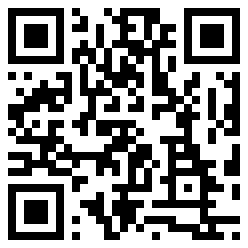 Station 2:Changes of States CardsInstructions: There are three picture cards. Place them face down on the table.Each player picks a picture card.Shuffle the other cards and spread them face up on the table.Take turns top pick a card. If it describes your picture card, keep it. If not, you must give it to the player who needs it!The game continues until all players have completed their sets. Station 3:Physical/Chemical Changes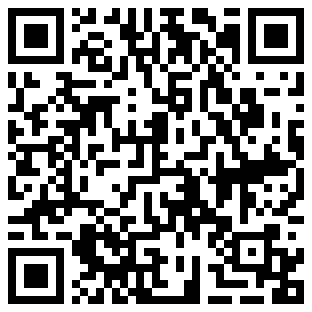 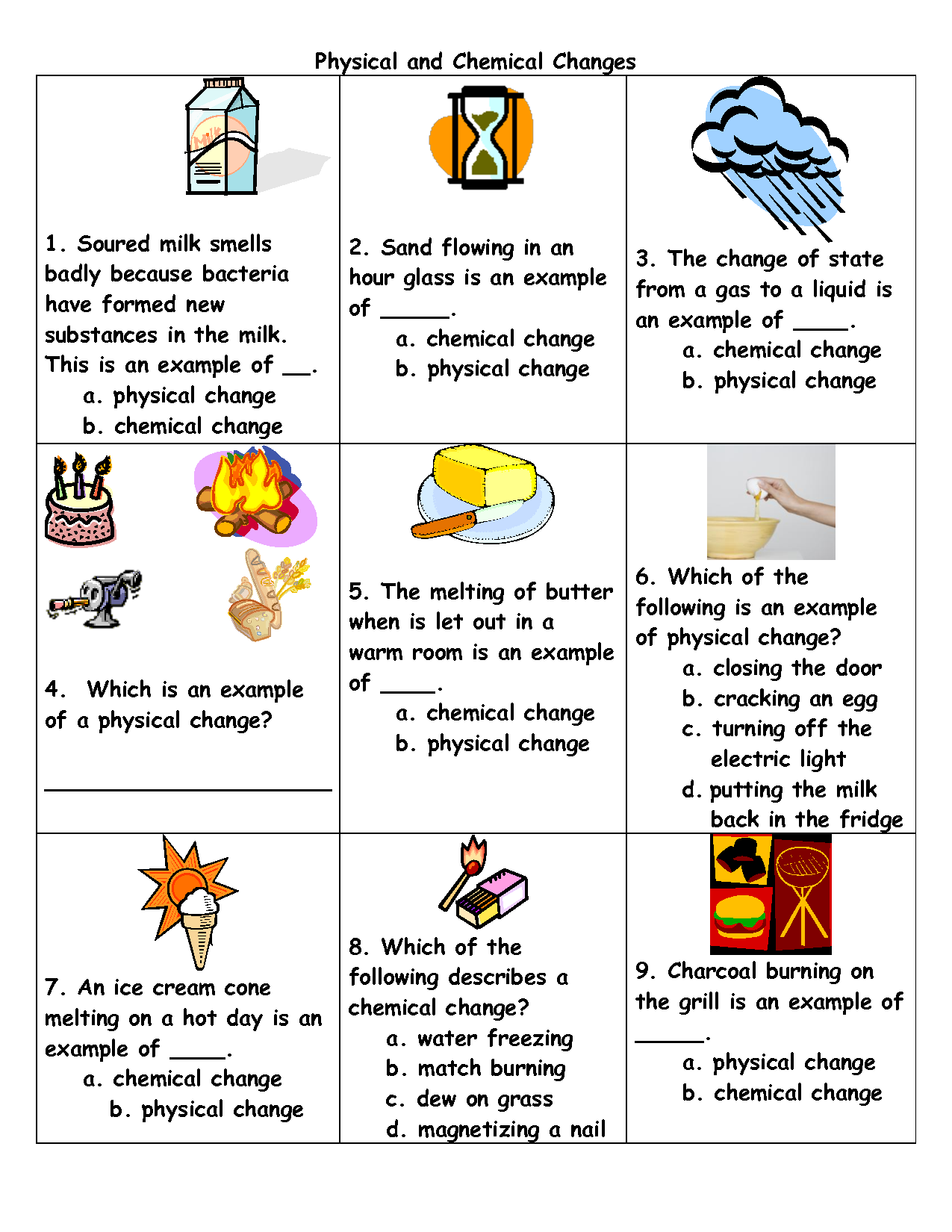 Station 4: ISTEP+ REVIEW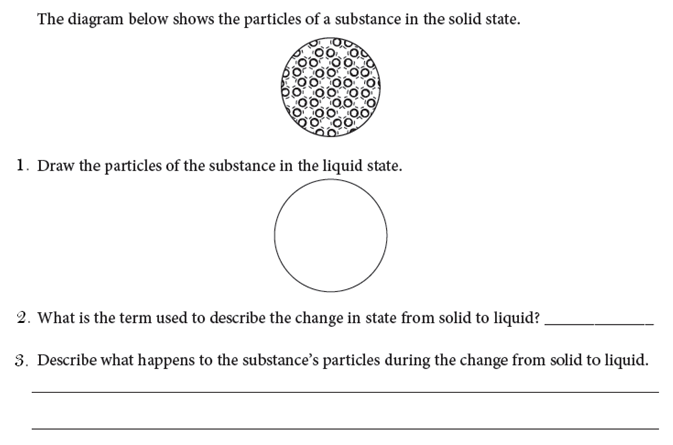 SCAN ANSWERS ABOVE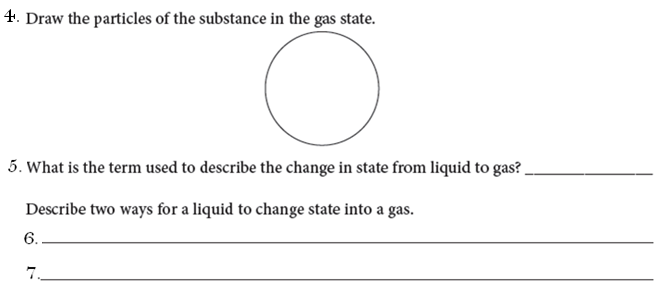 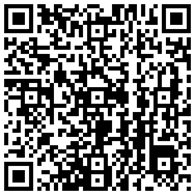 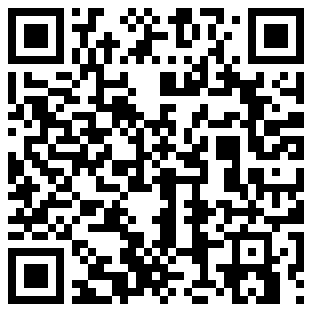 SCAN ANSWER  SubstanceDensity (g/mL)Zinc (Solid)7.13Silver (Solid)10.50Lead (Solid)11.35